Registration form 5 (All fee’s in EURO)Hotel booking – ANDERS HOTELContact informationHotel roomsPaying informationMark alternative with XOther remarksPlease email this form to accommodation@hotelanders.pl(copy to:bbil1@o2.pl)
before February 15th, 2024. Full payment before April30th, 2024, to:mBank S.A. OddziałKorporacyjny w OlsztynieSWIFT CODE: BREX PL PW
EUR – IBAN: PL54 1140 1111 0000 4166 9100 1019
USD – IBAN: PL58 1140 1111 0000 4166 9100 1044CountryContact personE-mailTelephoneCategoryFee p.roomNumberArrival (date)Departure (date)Departure (date)Single room - standard110Double room for single use135Double room - standard145Wooden houses with two bedroomsWooden houses with two bedroomsWooden houses with two bedroomsWooden houses with two bedroomsWooden houses with two bedroomsWooden houses with two bedroomsCategoryFee p. personNumberArrival (date)Arrival (date)Departure (date)FOR 2 PERSONS65FOR 3-4 PERSONS45THE ROOM PRICE APPLIES ONLY TO THE DURATION OF THE TOURNAMENTTHE ROOM PRICE APPLIES ONLY TO THE DURATION OF THE TOURNAMENTTHE ROOM PRICE APPLIES ONLY TO THE DURATION OF THE TOURNAMENTTHE ROOM PRICE APPLIES ONLY TO THE DURATION OF THE TOURNAMENTTHE ROOM PRICE APPLIES ONLY TO THE DURATION OF THE TOURNAMENTTHE ROOM PRICE APPLIES ONLY TO THE DURATION OF THE TOURNAMENTSend us an invoiceWe pay to the bank account belowSend us the invoice to the following address:Send us the invoice to the following address:Send us the invoice to the following address:Send us the invoice to the following address:In case of resignation 30 days before the start of the tournament, 100% money back.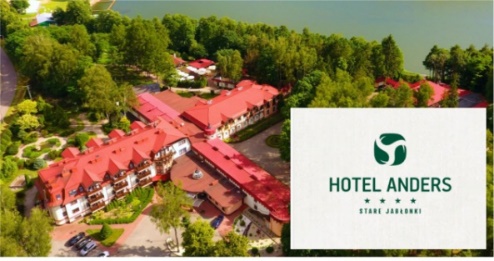 Hotel Andersul. Spacerowa 2, 14-133 Stare Jabłonki
TEL.:  + 48 89 642 70 00
EMAIL: accommodation@hotelanders.pl